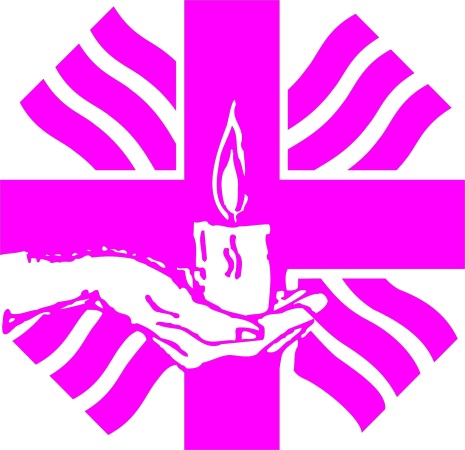 25 letNadškofijska karitas MariborStrossmayerjeva 152000 MariborTISKOVNA KONFERENCA Več luči več upanja Aktualne stiske21.12.2015Adventno božična akcija  Nadškofijske karitas Maribor:»Več luči več upanja«Samo preko programov pomoči Nadškofijske karitas Maribor smo v letu 2015 pomagali 1.371 otrokom. Pomoč se nanaša na plačilo šolske prehrane, šole v naravi, letovanj, šolskih potrebščin in delovnih zvezkov ter učbenikov, pomoč otrokom preko programa botrstvo, materinskega doma, ambulante in ljudske kuhinje. V mreži Župnijskih karitas naše nadškofije pa po lanskih podatkih letno pomagamo kar 8.300 otrokom.V lanski akciji Več luči – več upanja, smo zbrali 10.914,22 €. Žal smo s tem zbrali premalo sredstev, da bi lahko pomagali vsem, ki so zaprosili za pomoč. Trenutno redno mesečno pomagamo 49 otrokom s plačilom šolske prehrane in samo 12 otrokom smo lahko delno pomagali s plačilom šole v naravi oz. ostalih šolskih in obšolskih dejavnosti. Potrebe so velike. Zato z akcijo Več luči več upanja in vašo pomočjo upamo, da bomo lahko zagotovili topel obrok vsaj 70 otrokom in prav takšnemu številu otrok pomoč pri plačilu šole v naravi oz druge šolske ter obšolske dejavnosti. Letos je v program Botrstva Nadškofijske karitas Maribor vključenih kar 72 otrok.Otrokom iz socialno šibkih družin želimo s primernimi oblikami pomoči Karitas omogočiti čim boljše možnosti, da ne bi bili zaradi raznih oblik stisk socialno ali kako drugače izključeni, ter imeli slabše pogoje v kontekstu pridobivanja znanja. Danes se preko vas obračamo na : podjetja: del sredstev, ki jih namenijo za poslovna darila in promociji ob koncu leta, da bi namenili za otroke v stiski,dobre ljudi: poleg svojih najbližjih ob letošnjih praznikih naj obdarijo tudi otroke, ki večkrat zaspijo s solzami v očeh.Donacija dohodnine:  Pomagajte tudi z izpolnitvijo obrazca: Zahteva, za namenitev dela dohodnine za donacije in tako namenite del dohodnine za pomoč sočloveku v stiski (Davčna št. Nadškofijske karitas Maribor: 48726273). Adventno božična akcija Več luči več upanja traja od 29.11.2015-2.2.2016Sredstva lahko nakažete (NAMEN: Več luči več upanja; IBAN SI56 0417 3000 1196 398 KBMASI2X, REFERENCA: SI12 0000000029305, IME PREJEMNIKA: Nadškofijska karitas Maribor, Strossmayerjeva 15, 2000 Maribor).Zahvala časopisni hiši Večer, ki akcijo že več let podpira z donacijo – brezplačno vlaganje zloženk. Letos so bile zloženke vložene v sredo, 16.12.2015.Pomoč Nadškofijske karitas Maribor socialno najbolj ogroženim V letošnjem letu opažamo, da so se stiske poglobile. Opazno je povečanje števila tistih, ki potrebujejo redno spremljano pomoč in takih, ki prvič potrkajo na naša vrata oz. nekaj let niso bili med prejemniki pomoči Karitas. Vse večji je problem funkcionalne nepismenosti na področju uveljavljanja pravic iz naslova socialnih transferjev. Z zakonito stalno prijavo pomagamo kar  348  osebam.Pogoste so stiske zaradi zdravstvenih težav, duševnih in psihičnih stisk. Družine, starejši, bolni in invalidi, ter druge socialno najbolj ogrožene skupine potrebujejo spremljano materialno, finančno ter predvsem strokovno socialno pomoč, ki jo izvajajo naši programi v okviru socialne dejavnosti Nadškofijske karitas Maribor. V letu 2015 je bilo tako na Nadškofijski karitas Maribor obravnavanih 4.185 prošenj za pomoč, pomoč je prejelo 8.853 oseb. Rešenih je bilo 604 prošenj za finančno pomoč (1065 oseb) – plačilo najosnovnejših življenjskih potrebščin (elektrika, najemnina, ogrevanje, poračun, …). Izdanih je bilo 3.498 prehranskih in higienskih paketov – dosegli 7.024 prosilcev. 1.826 paketov pomoči v oblačilih in obutvi. Razdeljenih 252,587 t hrane iz ukrepa EU (testenine, mleko, riž, olje, moka) med 15.553  prejemnikov pomoči v mreži ŽK nadškofije Maribor. V kontekstu ukrepa s svežim sadjem in zelenjavo smo sprejeli in razdelili 100 t jabolk. Do sedaj smo razdelili 8 t ozimnice in 65,5 t drugih donacij od tega samo hrane 51 t. Med donatorji moramo posebej izpostaviti dnevne donacije (E'Leclerc,) ter večje donacije Žita d.d. – pekovski in drugi izdelki. V naslednjem obdobju pričakujemo prošnje po pomoči pri plačilu ogrevanja, poračuna elektrike, nakupa drv… ter ostale prošnje za najosnovnejše preživetje. V humanitarno skladišče mariborske karitas bomo po novem letu prejeli pomoč v hrani iz ukrepa EU.Podrobno poročilo o humanitarni in socialno varstveni dejavnosti NŠKM v letu 2015 bo pripravljeno v Plenumski knjigi in bo predstavljeno na plenumskem srečanju sodelavcev ter prostovoljcev Karitas NŠKM 12. marca 2016Načrt dela NŠKM Skrb za redno delovanje humanitarnih in socialnih programov NŠKM:Dežurni telefon (0590 80 350) – vsak delovni dan od 15.00 do 22.00 ure, sobota, nedelja ter prazniki med 9.00 in 12.00 uro, Sprejemno informacijska in svetovalna pisarna: dnevna pomoč v hrani, oblačilih ter s plačilom položnic za najosnovnejše življenjske potrebščine, Humanitarno skladišče NŠKM – razdelitev I. dobave EU-hrane, realizacija materialne pomoči: oblačila in obutev, ozimnica, pohištvo, bela tehnika, Ljudska kuhinja Betlehem – vsak dan cca. 60 razdeljenih kosil,  24.12.2015 – božično kosilo v Ljudski kuhinji Betlehem – vizitacija msgr. mag. Alojzij Cvikl, nadškof metropolit,Sprejemališče za brezdomce – vsak dan okoli 40 oseb koristi higienski sklop (tuš, oblačila…) malica, … dnevni center in knjižnico,Zavetišče za brezdomce – vsak dan prespi do 25-30 brezdomnih oseb,Božična in novoletna večerja, Ambulanta za osebe brez obveznega zdravstvenega zavarovanja Pomoč odvisnikom – dežurni telefon 041 634 682,Materinski dom Mozirje in Žalec – pomoč materam in otrokom – polno zasedena.VoščiloVsem, ki kakorkoli vstopate v družino Karitas – darovalcem, donatorjem, prejemnikom pomoči, sodelavcem in prostovoljcem Karitas želimo blagoslovljen adventni čas in doživete božične praznike ter upanja polno novo leto. Hvala, ker pomagate pomagati in na ta način gradite z veselim srcem skupnost solidarnosti in sožitja. Podrobnejše informacije: Nadškofijska karitas Maribor, Strossmayerjeva 15, Maribor, T: 0590 80 350, F: 0590 80 360; e: info@karitasmb.si, w: www.karitasmb.si 